План на неделю 12 группа      Тема: "Красная книга. Животные     морей и океанов"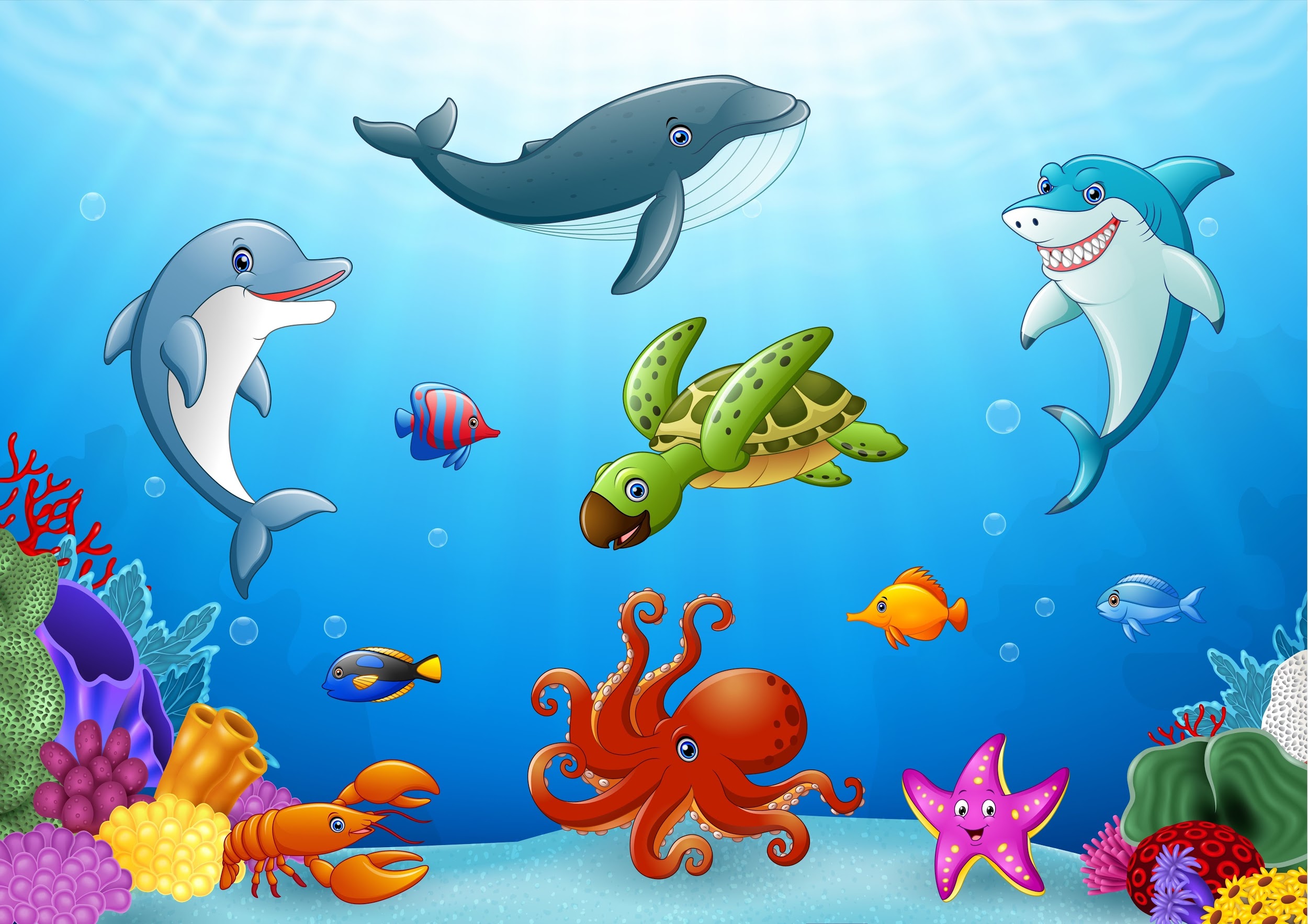 ПонедельникПрезентация " Морские обитатели"Загадки по теме.https://nsportal.ru/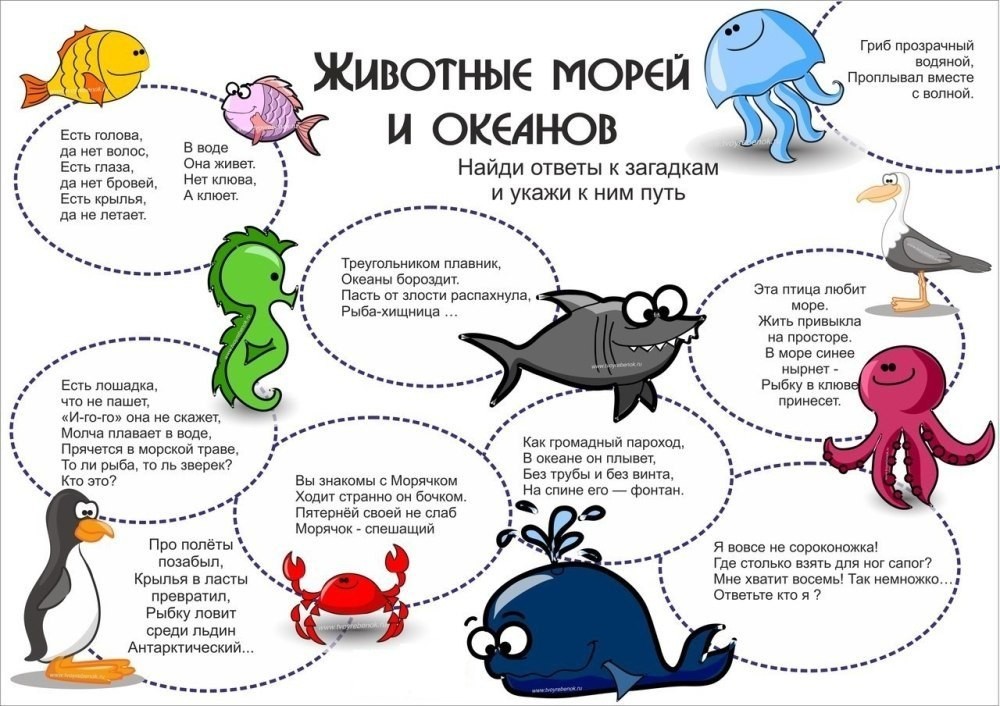 Вторник.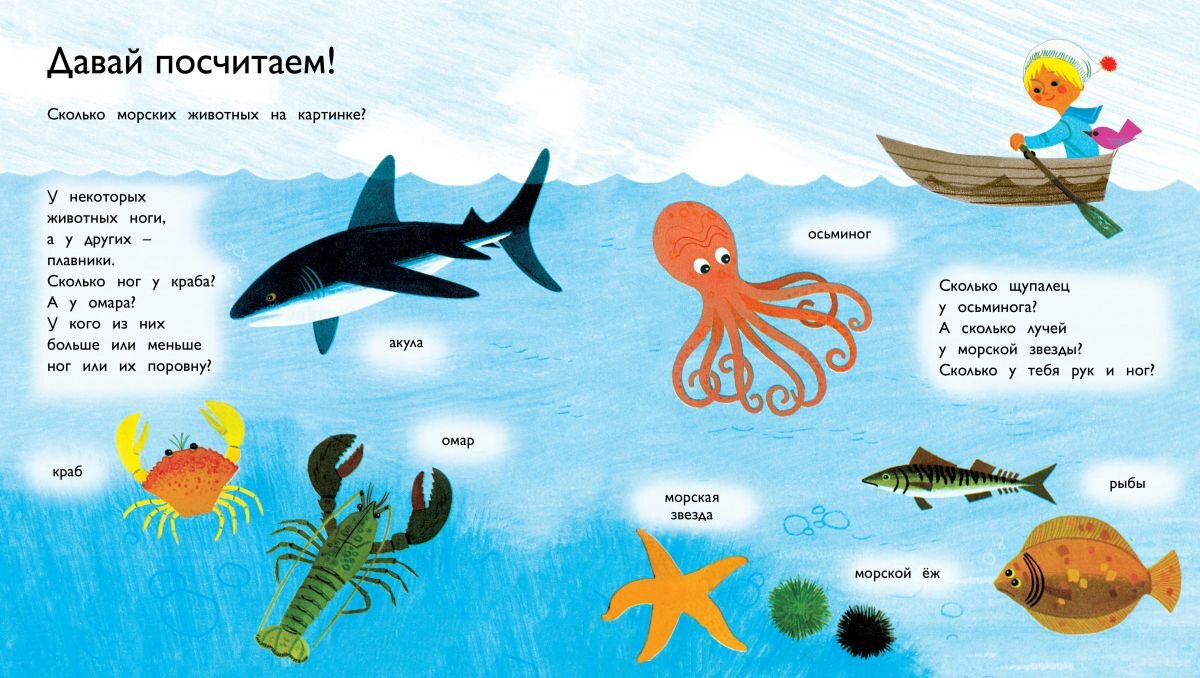 Лепка по этапно " Морские обитатели"https://ped-kopilka.ru/blogs/tatjana-nikolaevna-kokorina/podelka-iz-plastilina-dlja-podgotovitelnoi-grupy-master-klas-s-poshagovym-foto.html ФотоотчётСреда Презентация "Путешествие в Марианскую впадину"https://youtu.be/0v9QZQ8Jeo8 Рисование "Белые медведи"https://yandex.ru/video/touch/preview?app_id=ru.yandex.searchplugin&app_req_id ФотоотчётПальчиковая гимнастика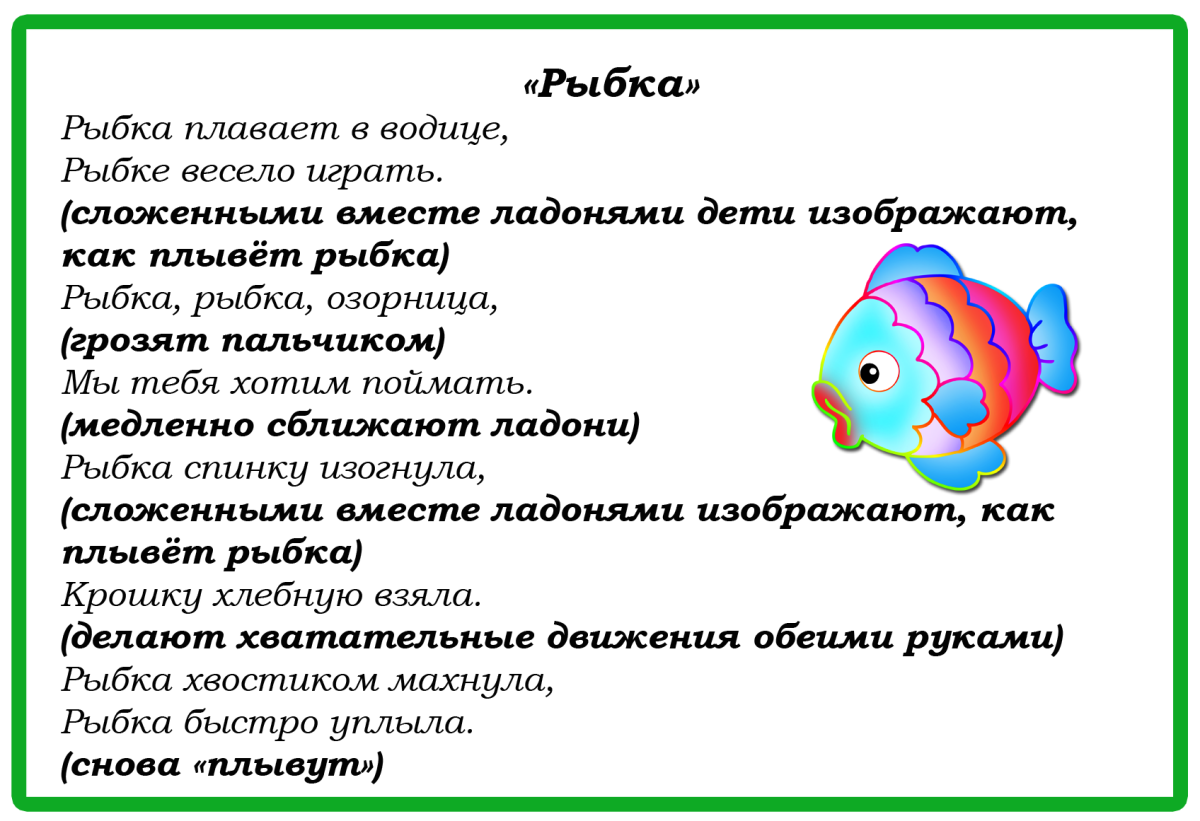 ЧетвергСтихи http://doshkolnik.ru/stihi/13869-podvodnyiy-mir.html Рисуем по клеточкам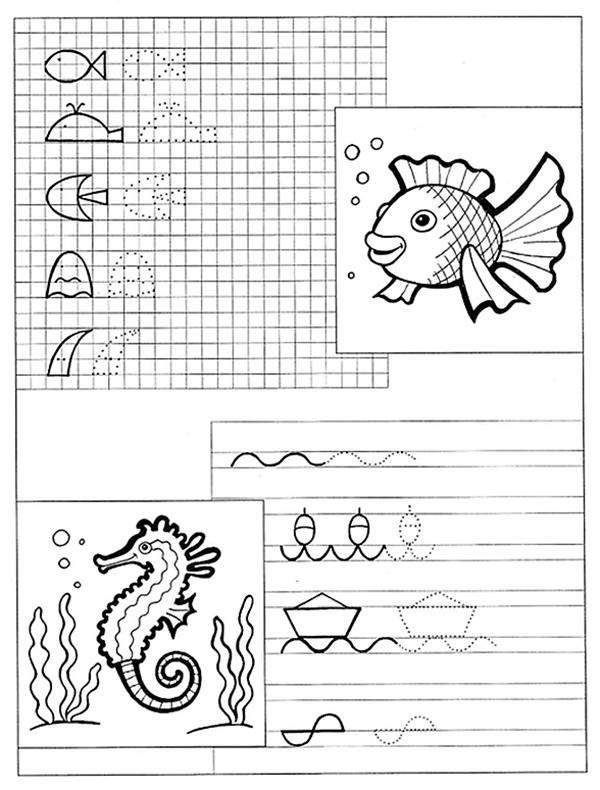 Фотоотчёт  Физкульминутка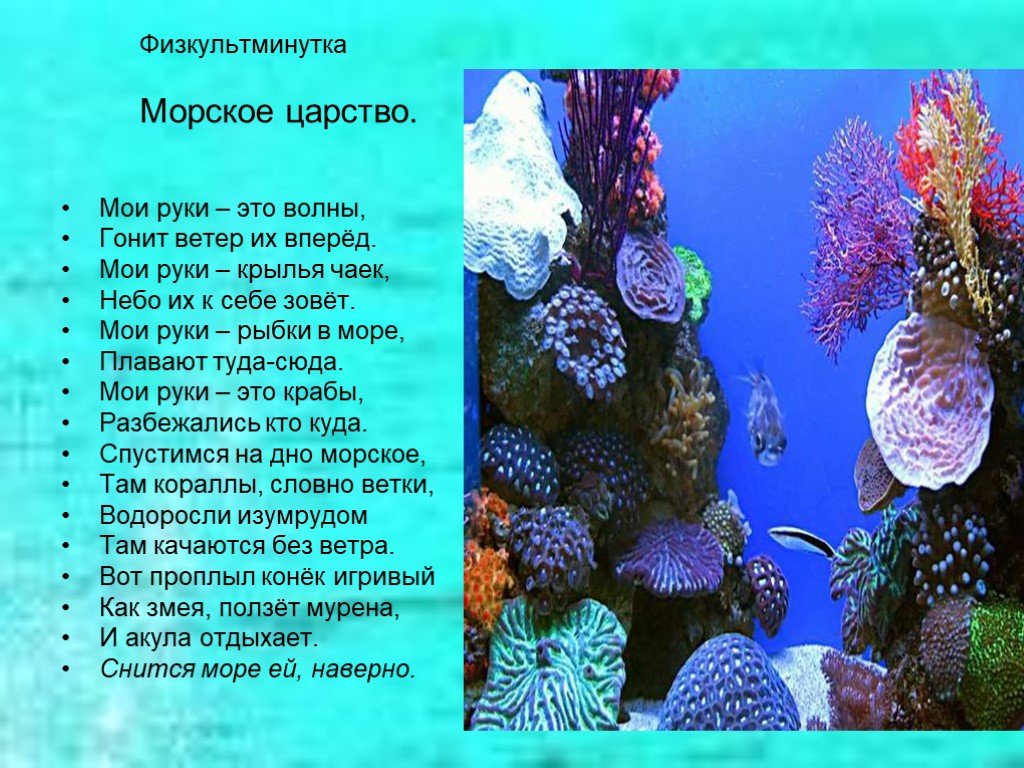 ПятницаД.игра"Найди тень"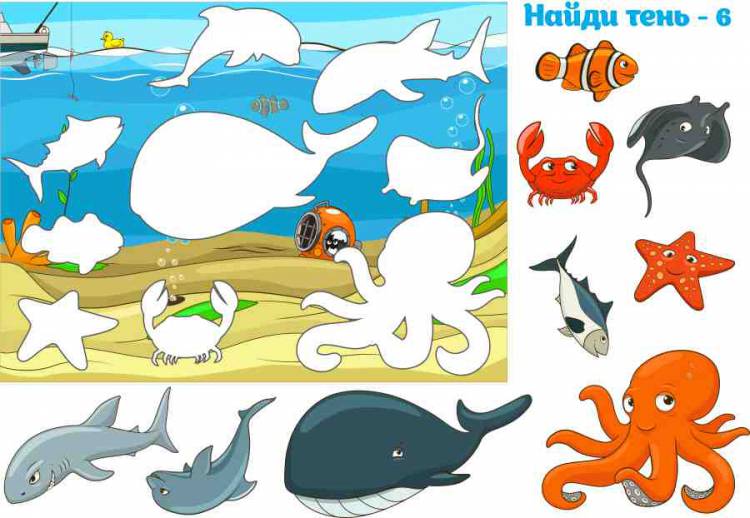 Просмотр мультфильмаЧитаем по слогамhttps://youtu.be/gqr8EXXSbxUФотоотчётАппликацияhttps://youtu.be/yq2y1icJoLYФотоотчёт